Incredible Value Plenty to offer for the perfect price!!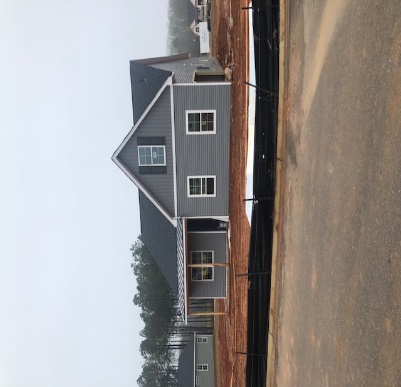 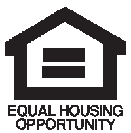 